ПРОТОКОЛ № 6заседания тренерского совета ФЛАНСОКалендарная комиссияг. Новосибирск                                                                                                   24 июля 2020г.ПРИСУТСТВОВАЛИ:Трубников В.П., Котовский В.Ю., НикитинА О.В., Боярищева А.А., Печенкин Г.В., Габидулин О.В., Гаврилов В.В., Калиниченко А.В., Богатов А.М., Бабич И., Колупаев В.А., Грошев В.А., Федоров , Глущук А.М.,, Чученкин М.Л.,  Микельбанд С.Б., Малахов Д.О.,  Бухашеев А.Г.ПРЕДСЕДАТЕЛЬ ЗАСЕДАНИЯ: Бухашеев Александр ГригорьевичСЕКРЕТАРЬ ЗАСЕДАНИЯ: Микельбанд Светлана БорисовнаПОВЕСТКА ДНЯКоманда для участия в Спартакиаде учащихся России (Никитина О.В.)Календарь соревнований. Изменения. (Бухашеев А.Г.).Предварительные составы команд.Разное.СЛУШАЛИ:Никитина О.В.: Из расширенного списка сформированного ранее на данный момент команда представлена 16 спортсменами (Список прилагается). В предварительный список добавить еще двух спортсменов. Хотелось бы наличие двух стартов.Малахов Д. О.: Возможно, с 1.08 будет разрешено проведение спортивных мероприятий на открытом воздухе. Документы на проведение мероприятий оформляются не менее одного месяца. Т.е. проведение соревнований, возможно не ранее 27.08.2020г.Бухашеев А.Г.: Необходимы старты перед участием в соревнованиях. Предложение до 29.08 сделать два старта. Т.к. официальный Чемпионат и первенство Новосибирской области до этой даты провести нет возможности, необходимо провести две контрольные тренировки, без привлечения посторонних лиц. Первая контрольная тренировка – 04-05.08.20 на стадионе Кольцово. Программа – 100м с/б ж, 400м с/бм, 100,200,400м м и ж, 800,1500м – один забег. Вторая контрольная тренировка – 19-20.08.20 на стадионе Кольцово. Часть спортсменов будет участвовать на Мемориале Знаменских 21-22.08 (командирование только по вызову).3. Предварительный состав для участия в Чемпионате России 08-11.09: большой конкуренции для отбора нет, есть две эстафетные команды (4х100,4х400). Участие принимают в одном личном виде и эстафета. 4х100м: Тропина Е., Печенкина В., Грошева А., Брагина А., Бабочкина П. – запасная, если допустят по возрасту. 4х400м: Тимофеева А., Брагина А., Палиенко О., Руденко К., Сальникова (Борисова) К. – запасная.Предварительный состав команды для участия в Чемпионате Сибирского Федерального округа 12-14.08: Грошева А., Бахарев В., Брагина А., Палиенко О., Руденко К., Тимофеева А., Печенкина В., Сальникова (Борисова) К., Король А., Швецов П., Новгородская О., Чубровский Р., Тропина Е., Богомолова И., Ламанов Е., тренеры Габидулин О.В., Халухаев Н.Б. (Список будет корректироваться).Предварительный состав команды для участия в Чемпионате России на 10000м 21-22.08: Мещеряков В.Предварительный состав команды для участия в Кубке России 29-30.08: состав  будет сформирован после ЧСФО или после второй контрольной тренировки.Предварительный состав команды для участия в Чемпионате России по спортивной ходьбе 05-06.09: Кудинова К., Власов Н., Фомина Ю., тренер Гаврилов В.В.Предварительный состав команды для участия в Чемпионате России по полумарафону 06.09: Лукин В.4. Бухашеев А.Г.: Предлагаю изменить в Положении о проведении Чемпионат и первенства Новосибирской области в забеге на 400м  сделать предварительные забеги и проведение финала.Голосовали ЗА – единогласно.Тренеры с просьбой о проведении Первенств и Чемпионата НСО. Необходимо проведение данных соревнований, для формирования списков сборной команды НСО на 2021 год.Предложенные сроки: Чемпионат и первенство НСО до 23 лет – 27-28.08.2020г., первенства НСО до 18 лет и 20 лет – 08-11.09.2020г.Призы Покрышкина и РЦСП не проводятся в 2020г.Председатель	 заседания						А.Г. Бухашеев									Секретарь								С.Б. Микельбанд					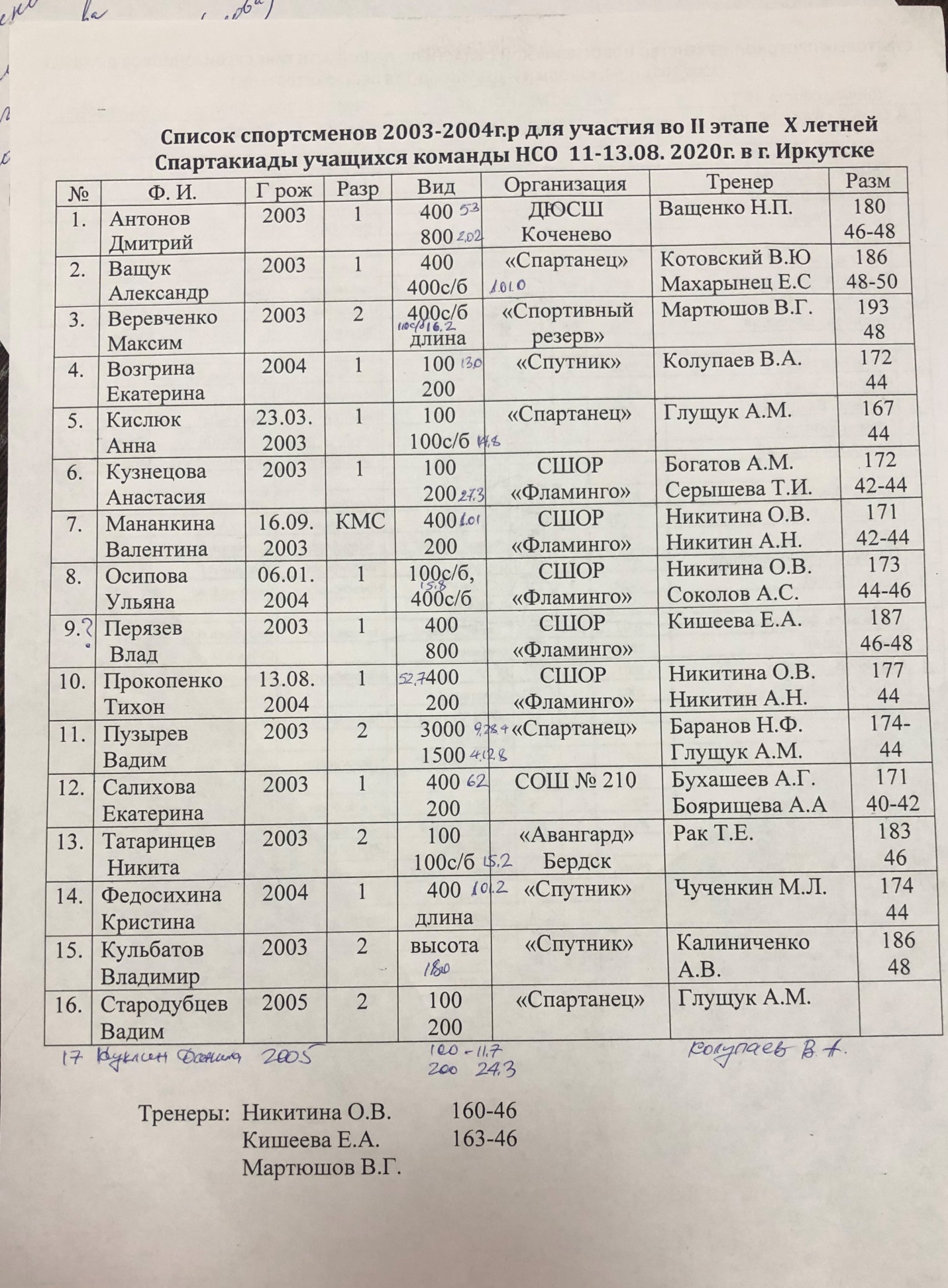 